Orientaciones para trabajo semanal                         a distancia  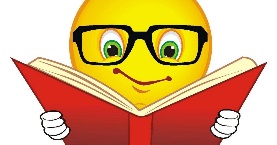 Profesor/ a: Julia Bravo DíazEducadora Diferencial: Angelina Rojas.                                                                        Educadora Diferencial: Angelina Rojas.                                                                        Educadora Diferencial: Angelina Rojas.                                                                        Teléfono: 976103827 Correos: jbravo@mlbombal.clTeléfono: 976103827 Correos: jbravo@mlbombal.clTeléfono: 976103827 Correos: jbravo@mlbombal.clarojas@mlbombal.cl                              Asignatura: Lenguaje         Curso:3° BásicoAsignatura: Lenguaje         Curso:3° BásicoSemana: 22 al 26 de JunioSemana: 22 al 26 de JunioUnidad: 2 Salgamos a jugarUnidad: 2 Salgamos a jugarUnidad: 2 Salgamos a jugarUnidad: 2 Salgamos a jugarObjetivo de la Clase: Leer en voz alta para adquirir fluidez:                                          • pronunciando cada palabra con precisiónObjetivo de la Clase: Leer en voz alta para adquirir fluidez:                                          • pronunciando cada palabra con precisiónObjetivo de la Clase: Leer en voz alta para adquirir fluidez:                                          • pronunciando cada palabra con precisiónObjetivo de la Clase: Leer en voz alta para adquirir fluidez:                                          • pronunciando cada palabra con precisiónIndicaciones para el trabajo del estudiante:Indicaciones para el trabajo del estudiante:Indicaciones para el trabajo del estudiante:Indicaciones para el trabajo del estudiante:Leer  desde la  página 59 a las 63.Lee en forma fluida ( de corrido)Ensaya tu lectura pidiendo a un adulto que te escuche.Elige una poesía y apréndela, cuando te la sepas la grabas y me la manda.Realiza todas las actividades.                   https://youtu.be/dKNgraa2Jz4Leer  desde la  página 59 a las 63.Lee en forma fluida ( de corrido)Ensaya tu lectura pidiendo a un adulto que te escuche.Elige una poesía y apréndela, cuando te la sepas la grabas y me la manda.Realiza todas las actividades.                   https://youtu.be/dKNgraa2Jz4Leer  desde la  página 59 a las 63.Lee en forma fluida ( de corrido)Ensaya tu lectura pidiendo a un adulto que te escuche.Elige una poesía y apréndela, cuando te la sepas la grabas y me la manda.Realiza todas las actividades.                   https://youtu.be/dKNgraa2Jz4Leer  desde la  página 59 a las 63.Lee en forma fluida ( de corrido)Ensaya tu lectura pidiendo a un adulto que te escuche.Elige una poesía y apréndela, cuando te la sepas la grabas y me la manda.Realiza todas las actividades.                   https://youtu.be/dKNgraa2Jz4